Publicado en Madrid el 05/09/2018 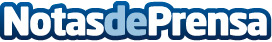 Mimetic Skin, el facial definitivo de Isséimi en Carmen NavarroUn suave peeling cutáneo diseñado por Isséimi para renovar y respetar la acidez de la pielDatos de contacto:LuisaNota de prensa publicada en: https://www.notasdeprensa.es/mimetic-skin-el-facial-definitivo-de-isseimi Categorias: Moda Sociedad Madrid http://www.notasdeprensa.es